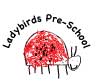 16/10/2019Dear parents,Half  Term – Ladybirds will finish for half term at 3pm on Friday 17th October for one week. We will return on Monday 28th October.Ofsted – A big thank you to all the parents that took time to speak to the inspector or send in emails yesterday.  We were pleased with how the inspection went and will have the formal report in around 20 days.A.G.M – Ladybirds Annual General meeting will be held at 2.15pm on Tuesday 29th October. This will be held in the primary school hall. The children will be joining us after the meeting to sing some of their Halloween songs that they have been learning. Please try and make it to the meeting to learn about what has been happening at Ladybirds and to give us feedback on how we can improve the setting.Sandwich wraps – Thank you so much to all the parents that have supported our ECO project by using the sandwich wraps and attending the refills shop. The children are really proud when they open their lunch boxes and can’t wait to show their friends their wraps. We will continue with our project after half term and will be holding another refill shop.Ladybirds allotment – The allotment is ready for a good weed and dig over before we can plant some more vegetables. If anyone would like to help please speak to myself or Sarah.Have a great half termKind regardsCarol and the Ladybirds team